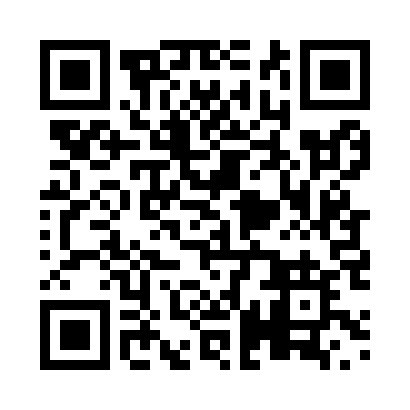 Prayer times for Atholville, New Brunswick, CanadaMon 1 Apr 2024 - Tue 30 Apr 2024High Latitude Method: Angle Based RulePrayer Calculation Method: Islamic Society of North AmericaAsar Calculation Method: HanafiPrayer times provided by https://www.salahtimes.comDateDayFajrSunriseDhuhrAsrMaghribIsha1Mon5:367:041:315:597:589:272Tue5:337:021:306:007:599:283Wed5:317:001:306:018:019:304Thu5:296:581:306:028:029:325Fri5:266:561:296:038:049:346Sat5:246:541:296:048:059:357Sun5:226:521:296:058:069:378Mon5:196:501:296:068:089:399Tue5:176:481:286:078:099:4110Wed5:146:461:286:088:119:4311Thu5:126:441:286:098:129:4512Fri5:106:421:286:108:149:4613Sat5:076:401:276:118:159:4814Sun5:056:381:276:128:179:5015Mon5:036:361:276:138:189:5216Tue5:006:341:276:148:199:5417Wed4:586:331:266:158:219:5618Thu4:556:311:266:168:229:5819Fri4:536:291:266:178:2410:0020Sat4:516:271:266:188:2510:0221Sun4:486:251:256:198:2710:0422Mon4:466:231:256:208:2810:0623Tue4:446:221:256:208:2910:0824Wed4:416:201:256:218:3110:1025Thu4:396:181:256:228:3210:1226Fri4:376:161:256:238:3410:1427Sat4:346:151:246:248:3510:1628Sun4:326:131:246:258:3710:1829Mon4:306:111:246:268:3810:2030Tue4:276:091:246:278:3910:22